Приложение № 2к Положению о формировании государственного задания на оказание государственных услуг (выполнение работ) 
в отношении государственных учреждений Ростовской области и финансовом обеспечении выполнения государственного заданияОТЧЕТ О ВЫПОЛНЕНИИГОСУДАРСТВЕННОГО ЗАДАНИЯ № 1)на 2018 год и плановый период 2019 и 2020 годовНаименование  государственного учреждения Ростовской области (обособленного подразделения) государственное бюджетное профессиональное образовательное учреждение Ростовской области «Шахтинский музыкальный колледж»Виды деятельности государственного учреждения Ростовской области (обособленного подразделения) Образование профессиональное среднее Вид государственного учреждения Ростовской области государственное  бюджетное профессиональное образовательное учреждение                                                   (указывается вид  государственного учреждения Ростовской области из базового                                                                                                   (отраслевого)  перечня)Периодичность  2018 год______ (указывается в соответствии с периодичностью предоставления отчета о выполнении государственного задания, установленной  в государственном задании)ЧАСТЬ 1. Сведения об оказываемых государственных услугах 2)РАЗДЕЛ 11. Наименование государственной услуги Реализация основных профессиональных образовательных программ среднего профессионального образования - программ подготовки специалистов среднего звена2. Категории потребителей государственной услуги  Физические лица, имеющие основное общее образование3. Сведения о фактическом достижении показателей, характеризующих объем и (или) качество государственной услуги3.1. Сведения о фактическом достижении  показателей, характеризующих качество государственной услуги 3.2.  Сведения о фактическом достижении  показателей, характеризующих объем государственной услуги Руководитель (уполномоченное лицо)      Директор      			 ____________________			         Н. П. Захарченко                                                                                   (должность)                           (подпись)                                      (расшифровка подписи)«  » декабря 2018 г.11.Д56.0Уникальный номер реестровой записиПоказатель, характеризующий содержание государственной услугиПоказатель, характеризующий содержание государственной услугиПоказатель, характеризующий содержание государственной услугиПоказатель, характеризующий условия (формы) оказания государственной услугиПоказатель, характеризующий условия (формы) оказания государственной услугиПоказатель качества государственной услугиПоказатель качества государственной услугиПоказатель качества государственной услугиПоказатель качества государственной услугиПоказатель качества государственной услугиПоказатель качества государственной услугиПоказатель качества государственной услугиПоказатель качества государственной услугиУникальный номер реестровой записиПоказатель, характеризующий содержание государственной услугиПоказатель, характеризующий содержание государственной услугиПоказатель, характеризующий содержание государственной услугиПоказатель, характеризующий условия (формы) оказания государственной услугиПоказатель, характеризующий условия (формы) оказания государственной услугинаименование показателяединица измерения по ОКЕИединица измерения по ОКЕИутверждено в государственном задании на годисполнено на отчетную датудопустимое (возможное) отклонениеотклонение, превышающее допустимое (возможное) значениепричинаотклоненияУникальный номер реестровой записиспециальности и укрупненные группы(наимено-ваниепоказателя)Категория потребителей(наименованиепоказателя)Уровень образования, необходимый для приема на обучение (наименованиепоказателя)Формы обучения и формы реализации образовательных программ(наименованиепоказателя)(наименованиепоказателя)наименование показателянаименованиекодутверждено в государственном задании на годисполнено на отчетную датудопустимое (возможное) отклонениеотклонение, превышающее допустимое (возможное) значениепричинаотклонения1234567891011121314123456789101112131437Д5602560010010100210052.02.02 Искусство танца (по видам)Физические лица за исключением лиц с ОВЗ и инвалидовОсновное общее образованиеочнаяУдельный вес численности выпускников по специальности, соответствующей профилю среднего профессионального образования, трудоустроившихся после окончания обученияпроцент50.0050.0010.000-37Д5602560010010100210052.02.02 Искусство танца (по видам)Физические лица за исключением лиц с ОВЗ и инвалидовОсновное общее образованиеочнаяУдельный вес численности выпускников, продолживших обучение в образовательных учреждениях высшего профессионального образования процент50.0050.0010.000123456789101112131437Д5602630010010100310053.02.03 Инструментальное исполнительство (по видам инструментов)Физические лица за исключением лиц с ОВЗ и инвалидовОсновное общее образованиеочнаяУдельный вес численности выпускников по специальности, соответствующей профилю среднего профессионального образования, трудоустроившихся после окончания обученияпроцент56.0069.0010.003.00-37Д5602630010010100310053.02.03 Инструментальное исполнительство (по видам инструментов)Физические лица за исключением лиц с ОВЗ и инвалидовОсновное общее образованиеочнаяУдельный вес численности выпускников, продолживших обучение в образовательных учреждениях высшего профессионального образования процент44.0031.0010.003.00123456789101112131437Д5602650010010100110053.02.05 Сольное и хоровое народное пениеФизические лица за исключением лиц с ОВЗ и инвалидовОсновное общее образованиеочнаяУдельный вес численности выпускников по специальности, соответствующей профилю среднего профессионального образования, трудоустроившихся после окончания обученияпроцент83.0083.0010.00037Д5602650010010100110053.02.05 Сольное и хоровое народное пениеФизические лица за исключением лиц с ОВЗ и инвалидовОсновное общее образованиеочнаяУдельный вес численности выпускников, продолживших обучение в образовательных учреждениях высшего профессионального образования процент17.0017.0010.000123456789101112131437Д5602660010010100110053.02.06 Хоровое дирижированиеФизические лица за исключением лиц с ОВЗ и инвалидовОсновное общее образованиеочнаяУдельный вес численности выпускников по специальности, соответствующей профилю среднего профессионального образования, трудоустроившихся после окончания обученияпроцент88.0086.0010.00037Д5602660010010100110053.02.06 Хоровое дирижированиеФизические лица за исключением лиц с ОВЗ и инвалидовОсновное общее образованиеочнаяУдельный вес численности выпускников, продолживших обучение в образовательных учреждениях высшего профессионального образования процент12.0014.0010.000123456789101112131437Д5602670010010100910053.02.07 Теория музыкиФизические лица за исключением лиц с ОВЗ и инвалидовОсновное общее образованиеочнаяУдельный вес численности выпускников по специальности, соответствующей профилю среднего профессионального образования, трудоустроившихся после окончания обученияпроцент50.0050.0010.000-37Д5602670010010100910053.02.07 Теория музыкиФизические лица за исключением лиц с ОВЗ и инвалидовОсновное общее образованиеочнаяУдельный вес численности выпускников, продолживших обучение в образовательных учреждениях высшего профессионального образования процент50.0050.0010.000-Уникальный номер реестровой записиПоказатель, характеризующий содержание государственной услугиПоказатель, характеризующий содержание государственной услугиПоказатель, характеризующий содержание государственной услугиПоказатель, характеризующий условия (формы) оказания государственной услугиПоказатель, характеризующий условия (формы) оказания государственной услугиПоказатель объема государственной услугиПоказатель объема государственной услугиПоказатель объема государственной услугиПоказатель объема государственной услугиПоказатель объема государственной услугиПоказатель объема государственной услугиПоказатель объема государственной услугиПоказатель объема государственной услугиСредний размер платы(цена, тариф)Уникальный номер реестровой записиПоказатель, характеризующий содержание государственной услугиПоказатель, характеризующий содержание государственной услугиПоказатель, характеризующий содержание государственной услугиПоказатель, характеризующий условия (формы) оказания государственной услугиПоказатель, характеризующий условия (формы) оказания государственной услугинаименование показа-теляединица измерения по ОКЕИединица измерения по ОКЕИутверждено в государственном задании на годисполнено на отчетную датудопустимое (возможное) отклонениеотклонение, превышающее допустимое (возможное) значениепричина отклоненияСредний размер платы(цена, тариф)Уникальный номер реестровой записиспециальности и укрупненные группы(наименование показателя)Категория потребителей(наименованиепоказателя)уровень образования, необходимый для приема на обучение(наименование показателя)Формы образования и формы реализации образовательных программ(наименованиепоказателя)_________(наименованиепоказателя)наименование показа-телянаименованиекодутверждено в государственном задании на годисполнено на отчетную датудопустимое (возможное) отклонениеотклонение, превышающее допустимое (возможное) значениепричина отклоненияСредний размер платы(цена, тариф)12345678910111213141537Д56025600100101002100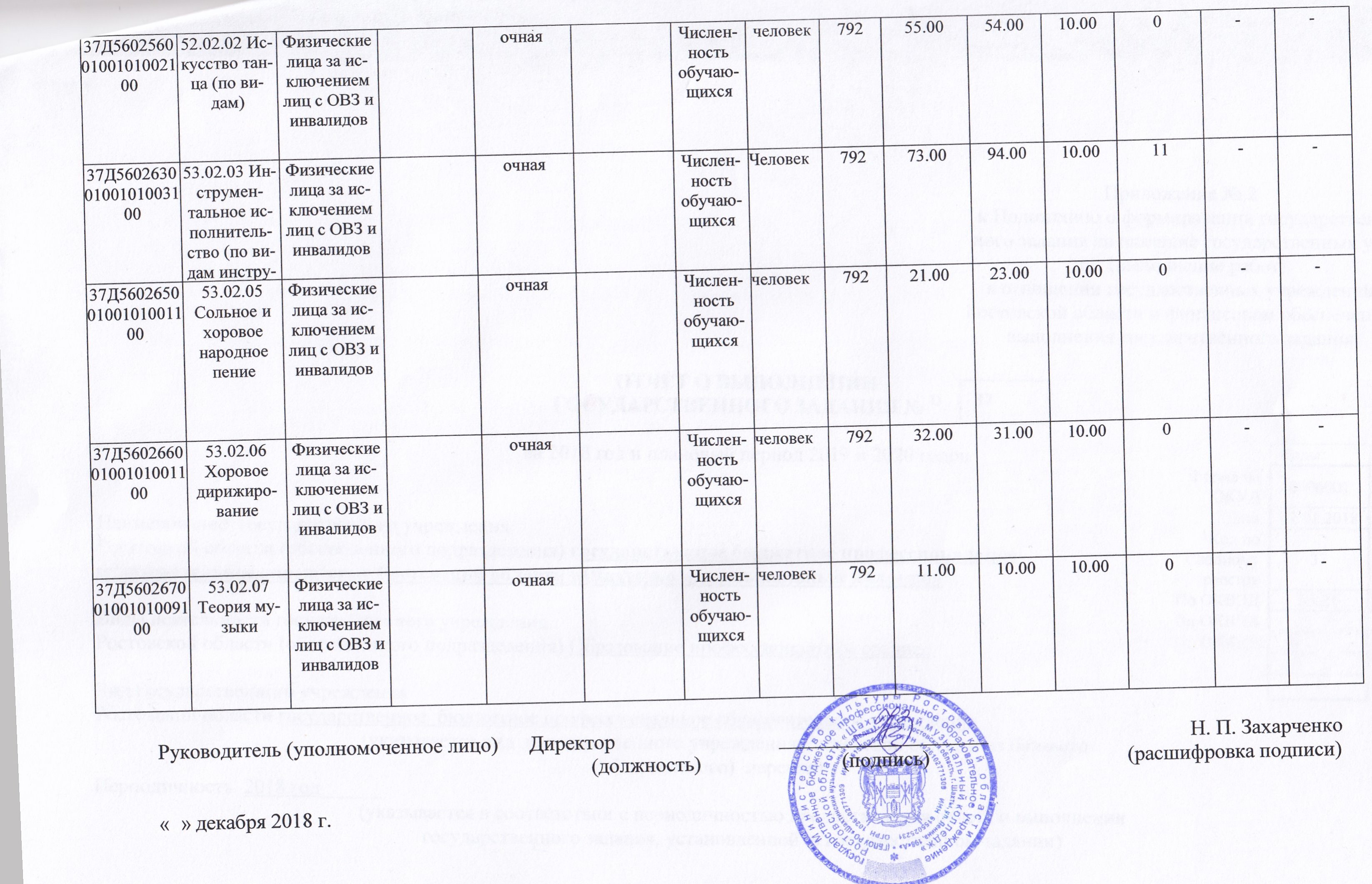 52.02.02 Искусство танца (по видам)Физические лица за исключением лиц с ОВЗ и инвалидовочнаяЧисленность обучающихсячеловек79255.0054.0010.000--37Д5602630010010100310053.02.03 Инструментальное исполнительство (по видам инструментов)Физические лица за исключением лиц с ОВЗ и инвалидовочнаяЧисленность обучающихсяЧеловек79273.0094.0010.0011--37Д5602650010010100110053.02.05 Сольное и хоровое народное пениеФизические лица за исключением лиц с ОВЗ и инвалидовочнаяЧисленность обучающихсячеловек79221.0023.0010.000--37Д5602660010010100110053.02.06  Хоровое дирижированиеФизические лица за исключением лиц с ОВЗ и инвалидовочнаяЧисленность обучающихсячеловек79232.0031.0010.000--37Д5602670010010100910053.02.07 Теория музыкиФизические лица за исключением лиц с ОВЗ и инвалидовочнаяЧисленность обучающихсячеловек79211.0010.0010.000--